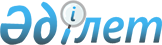 Об образовании Межведомственной комиссии по вопросам борьбы с правонарушениями и преступностью при акимате города Алматы
					
			Утративший силу
			
			
		
					Постановление Акимата города Алматы N 5/683 от 17 ноября 2003 года. Зарегистрировано Управлением юстиции города Алматы 2 декабря 2003 года за N 566. Утратило силу постановлением Акимата города Алматы от 8 июля 2006 года N 3/885



 


      Сноска. Утратило силу постановлением Акимата города Алматы от 8 июля 2006 года N 3/885 (вступает в силу с 1 сентября 2006 года)



      В соответствии с 
 постановлением 
 Правительства Республики Казахстан N 507 от 2 июля 2003 года "Об образовании межведомственной комиссии по вопросам борьбы с правонарушениями и преступностью при Правительстве Республики Казахстан", в целях выработки предложений исполнительными, правоохранительными и другими заинтересованными органами по совершенствованию системы борьбы с правонарушениями и преступностью, а также повышения ее профилактики, на основании пункта 21 статьи 27 
 Закона 
 "О местном государственном управлении в Республике Казахстан", акимат города Алматы 

ПОСТАНОВЛЯЕТ: 





      1. Образовать консультативно-совещательный орган - Межведомственную комиссию по вопросам борьбы с правонарушениями и преступностью при акимате города Алматы (далее Комиссия).



      2. Утвердить прилагаемое Положение о Комиссии.



      3. Упразднить координационный Совет по борьбе с преступностью и коррупцией при акиме города Алматы.



      4. Признать утратившими силу решения Акима города Алматы N 68 от 16 мая 2000 года "О координационном Совете по борьбе с преступностью и коррупцией" и N 
 12 
 от 3 февраля 2003 года "О внесении изменений и дополнений в решение Акима города Алматы N 468 от 16 мая 2000 года "О координационном Совете по борьбе с преступностью и коррупцией". 


      


Аким города Алматы                  В. Храпунов



      Секретарь Акимата                   К. Тажиева


                                                                                         

Утверждено           




постановлением акимата     




города Алматы          




от 17 ноября 2003 года N 5/683




Положение о Межведомственной комиссии по вопросам






борьбы с правонарушениями и преступностью






при акимате города Алматы






 




1. Общие положения



      1.1. Межведомственная комиссия по вопросам борьбы с правонарушениями и преступностью при акимате города Алматы (далее - Комиссия) является консультативно-совещательным органом при акимате города Алматы и образована для координации деятельности исполнительных, правоохранительных и других заинтересованных государственных органов с целью выработки предложений по совершенствованию системы борьбы с правонарушениями и преступностью, а также повышения ее профилактики.



      1.2. Комиссия в своей деятельности руководствуется Конституцией и законами Республики Казахстан, актами Президента и Правительства страны, постановлениями акимата города и решениями Акима города, а также настоящим Положением.




 




2. Основные задачи Комиссии



      2.1. Основными задачами Комиссии являются:



      1) обеспечение межведомственной координации деятельности исполнительных, правоохранительных и других заинтересованных государственных органов города с целью выработки предложений по совершенствованию системы борьбы с правонарушениями и преступностью и повышение ее профилактики;



      2) анализ состояния борьбы с правонарушениями и преступностью;



      3) выработка предложений и рекомендаций исполнительными, правоохранительными и другими государственными органами по вопросам:



      реализации государственной политики в области борьбы с правонарушениями и преступностью;



      принятия государственными органами организационных мер, направленных на усиление борьбы с правонарушениями и преступностью, повышение ее эффективности;



      совершенствования действующего законодательства в сфере борьбы с правонарушениями и преступностью.




 




3. Права Комиссии



      3.1. Комиссия для реализации возложенных на нее задач имеет право в установленном законодательством порядке:



      1) вырабатывать рекомендации и вносить предложения по вопросам, входящим в ее компетенцию;



      2) в установленном законодательством порядке запрашивать и получать от государственных и других организаций материалы, необходимые для реализации задач Комиссии;



      3) приглашать на заседания Комиссии и заслушивать руководителей исполнительных, правоохранительных и других государственных органов по вопросам, связанным с реализацией задач Комиссии;



      4) организовывать временно и постоянно действующие экспертные и рабочие группы;



      5) вносить предложения:



      по совершенствованию законодательства по вопросам борьбы с преступностью и профилактики правонарушений;



      по совершенствованию структуры органов внутренних дел, определению приоритетных направлений его деятельности;



      по принятию в соответствии с законодательством мер, связанных с борьбой с преступностью и повышением ее эффективности;



      об ответственности руководителей и должностных лиц исполнительных, правоохранительных и иных государственных органов, не обеспечивших исполнение законов и других нормативных правовых актов Республики Казахстан по вопросам борьбы с преступностью;



      6) осуществлять иные права, отнесенные к ее компетенции. 




 



4. Организация работы Комиссии


      4.1. Руководство Комиссией осуществляет Аким города Алматы, который является ее председателем.



      4.2. Персональный состав Комиссии утверждается маслихатом города Алматы по представлению акима. На заседаниях Комиссии могут участвовать приглашенные лица.



      4.3. Работа Комиссии осуществляется в соответствии с ее планом.



      4.4. Заседания Комиссии проводятся по мере необходимости при наличии не менее двух третей ее членов.



      4.5. Решения по каждому вопросу повестки дня заседания принимаются открытым голосованием и считается принятыми, если за них подано большинство голосов от общего количества членов Комиссии. В случае равенства голосов принятым считается решение, за которое проголосовал председатель.



      4.6. Решения Комиссии оформляются протоколом, которые в установленном порядке подготавливаются ее рабочим органом, подписывается председателем Комиссии, и рассылаются во все заинтересованные государственные органы и иные организации города.



      4.7. Рабочим органом Комиссии является государственно-правовой отдел аппарата Акима города Алматы, который на основе документов, представленных заинтересованными государственными органами и иными организациями, готовит необходимые материалы по повесткам дня заседаний Комиссии и в установленном порядке обеспечивает осуществление контроля за исполнением принятых Комиссией решений. 


      


Секретарь Акимата                     К.Тажиева


					© 2012. РГП на ПХВ «Институт законодательства и правовой информации Республики Казахстан» Министерства юстиции Республики Казахстан
				